Treffen Sie Aussagen über sich: Wie wichtigist Ihnen die eigene Selbstdarstellung? Wie drücken Sie Ihre Persönlichkeit aus?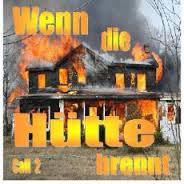 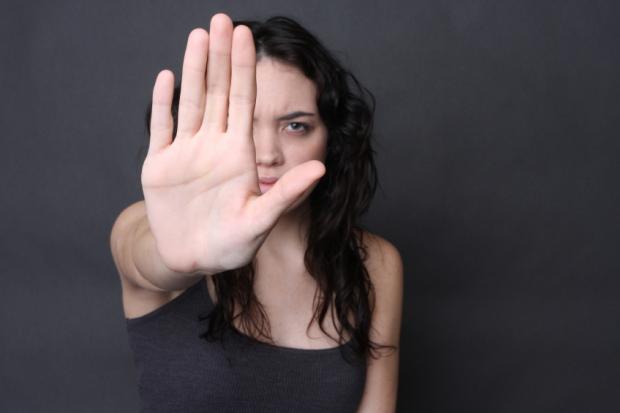 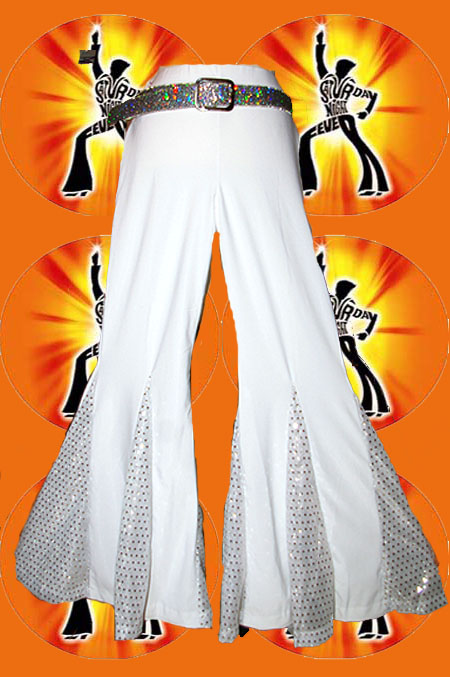 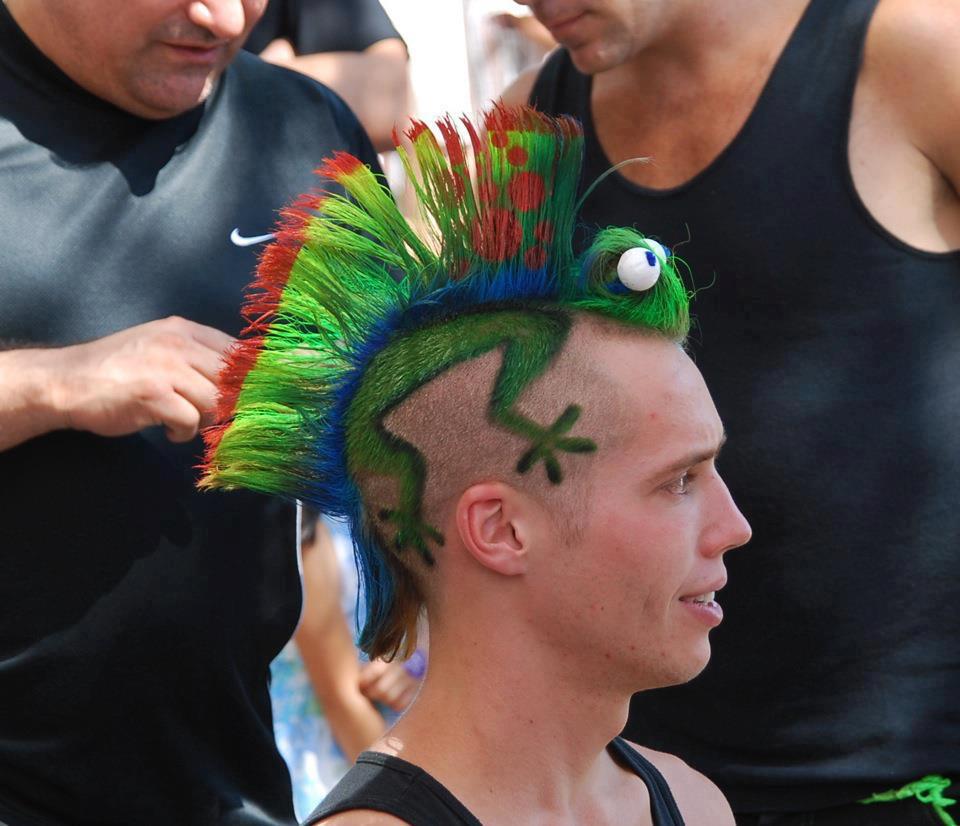 Hören Sie den Beitrag und beantworten Sie die Fragen!http://www.br.de/puls/programm/puls-radio/generation-smartphone-100.htmlMuss man privat oder beruflich immer erreichbar sein?Sieht die Sprecherin Selbstdarstellung als positive oder negativ an?Wodurch hat sich unsere Privatsphäre verändert?Warum sieht die Sprecherin die Privatsphäre der Poliker als verschieden von ihrer eigenen an?